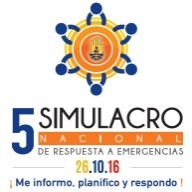 FORMULARIO DE EVALUACIÓN DEL MUNICIPIODepartamento:Municipio:1. DISEÑO DEL EJERCICIOSIPARCIALMENTENO1.1 ¿Participaron en el diseño las agencias y organizaciones necesarias?1.2 ¿Se probó la Estrategia Municipal de Respuesta a Emergencias en el ejercicio?1.3 ¿Se incluyó a la comunidad en el diseño del ejercicio?2. INFORMACIÓN Y CADENA DE LLAMADASIPARCIALMENTENO2.1 ¿Se manejaron los Niveles de Alerta y la comunidad fue informada?3. TELECOMUNICACIONESSIPARCIALMENTENO3.1 ¿Funcionaron los medios y canales de comunicación establecidos?4. ENTIDADES OPERATIVASSIPARCIALMENTENO4.1 ¿Había una clara línea de coordinación y de control?4.2 ¿Se ejecutaron Procedimientos y/o Protocolos apropiados para el/los servicios de respuesta?5. SALA DE CRISISSIPARCIALMENTENO5.1 ¿Se activó la Sala de Crisis sin retrasos?5.2 ¿Se usó un procedimiento de coordinación?5.3 ¿Se tomaron las decisiones necesarias?5.4 ¿Se estableció una estructura de coordinación?5.5 ¿Se establecieron enlaces entre el Consejo Departamental y los Consejos Municipales de Gestión del Riesgo de Desastres?